1. Вычислить значение Интеграла тремя методами при n = 10, 100, 1000, 10000. Сравнить работу методов численного интегрирования. Выбираешь любой интеграл из правого столбика и считаешь тремя способами: прямоугольники, трапеции, параболы(Симпсона).Оформление – ворд. Код программ должен быть написан на языке Паскаль. 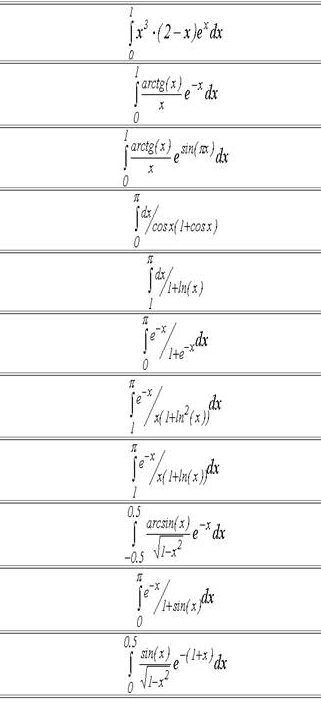 